			                                                     Проєкт							Дмитро СТЕЦЮК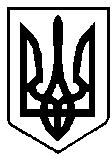 ВАРАСЬКА МІСЬКА РАДАВосьме скликання(десята сесія)Р І Ш Е Н Н Я23 червня 2021 року			     				             №547Про погодження проєктуМеморандуму про співпрацю між Вараською міською радою,Радою міжнародних наукових досліджень та обмінів (IREX)та громадською організацією «Атланти»Враховуючи тенденції підвищення ролі громад та відповідних місцевих органів влади у сучасних національних та міжнародних процесах, зважаючи на суспільне значення активізації міжнародної іміджевої роботи, відповідно до Закону України «Про транскордонне співробітництво», керуючись статтями 25, 59 Закону України «Про місцеве самоврядування в Україні», Вараська міська радаВИРІШИЛА:1. Погодити проєкт Меморандуму про співпрацю між Вараською міською радою, Радою міжнародних наукових досліджень та обмінів (IREX) та громадською організацією Атланти  (далі – Меморандум) згідно з додатком.2. Уповноважити міського голову м. Вараш Олександра МЕНЗУЛА від імені Вараської міської ради підписати Меморандум з Радою міжнародних наукових досліджень та обмінів та громадською організацією «Атланти».3. Контроль за виконанням цього рішення покласти на постійну депутатську комісію з гуманітарних питань, дитячої, молодіжної політики та спорту (гуманітарна) та заступника міського голови з питань діяльності виконавчих органів ради Дмитра СТЕЦЮКАМіський голова						Олександр МЕНЗУЛ